A° 2022	N° 37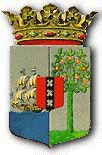 PUBLICATIEBLADMINISTERIËLE REGELING MET ALGEMENE WERKING van de 20ste april 2022 tot wijziging van de Prijzenbeschikking basis-, brandstof- en consumententarieven Curaçao 1995 (A.B. 1995, no. 44)____________De Minister van Economische Ontwikkeling,	Overwegende:dat het wenselijk is de hoogst toelaatbare consumententarieven van elektriciteit en water vast te stellen voor huishoudelijke, zakelijke, industriële, importvervangende industriële, exportgerichte industriële doeleinden en voor het hospitaal vast te stellen;	Gelet op:artikel 2 van de Prijzenverordening 1961 (P.B. 1961, no. 117), zoals gewijzigd;Heeft besloten:Artikel IDe Prijzenbeschikking basis-, brandstof- en consumententarieven Curaçao 1995 (A.B. 1995, no. 44) wordt nader gewijzigd als volgt:In de bijlage behorende bij artikel 2 worden de navolgende tarieven gewijzigd als volgt: Artikel IIDeze regeling wordt in de oorspronkelijke vorm of in een aan de behoefte aangepaste vorm bekendgemaakt in één of meer dagbladen.Artikel IIIDeze regeling treedt in werking met ingang van 1 mei 2022.Gegeven te Willemstad, 20 april 2022De Minister van Economische Ontwikkeling,R.M. CIJNTJEUitgegeven de 25ste april 2022De Minister van Algemene Zaken,G.S. PISASTariefgroep elektriciteitCategorieBasis tarief in NAF/ kWhBrandstof clausule in NAF /kWhTotaal in NAF/ kWhTariefgroep elektriciteitCategorieBasis tarief in NAF/ kWhBrandstof clausule in NAF /kWhTotaal in NAF/ kWhTariefgroep elektriciteitCategorieBasis tarief in NAF/ kWhBrandstof clausule in NAF /kWhTotaal in NAF/ kWhTariefgroep elektriciteitCategorieBasis tarief in NAF/ kWhBrandstof clausule in NAF /kWhTotaal in NAF/ kWh1 Huishoudelijk Post en Prepaid≤2500,29040,40490,6953250<x≤3500,39670,40490,8016>3500,44090,40490,84582 Zakelijk0,40010,40490,805022 Industrieel standaardHoog0,30040,40490,7053Laag0,29490,40490,699823 Industrieel exportgerichtHoog0,17050,40490,5754Laag0,16510,40490,570024 Industrieel import vervangendHoog0,23520,40490,6401Laag0,22940,40490,634333 HospitaalHoog0,14710,40490,5520Laag0,13220,40490,5371Straatverlichting0,28180,40490,6867Tariefgroep waterCategorieBasis tarief in NAF/m³Brandstof clausule in NAF/m³Totaal tarief in NAF/m³Tariefgroep waterCategorieBasis tarief in NAF/m³Brandstof clausule in NAF/m³Totaal tarief in NAF/m³Tariefgroep waterCategorieBasis tarief in NAF/m³Brandstof clausule in NAF/m³Totaal tarief in NAF/m³Tariefgroep waterCategorieBasis tarief in NAF/m³Brandstof clausule in NAF/m³Totaal tarief in NAF/m³Huishoudelijk≤ 9m³4,92894,26559,19449m³ < x ≤ 12m³10,07924,265514,344712m³ < x ≤ 20m³12,02034,265516,2858> 20m³13,98404,265518,2495Zakelijk10,44894,265514,7144Industrieel standaard10,44894,265514,7144Industrieel import vervangend10,44894,265514,7144Industrieel export gericht9,49894,265513,7644Hospitaal9,49894,265513,7644